СОВЕТ народных депутатовМАЛОГРИБАНОВСКОГО СЕЛЬСКОГО ПОСЕЛЕНИЯГрибановского МУНИЦИПАЛЬНОГО районаВоронежской областиР Е Ш Е Н И Еот 02.02. 2015 года № 279с. Малая ГрибановкаО внесении изменений и дополнений в генеральный план Малогрибановского сельского поселения Грибановского района Воронежской областиВ соответствии Градостроительным кодексом Российской Федерации, Федеральным законом от  06.10.2003 г. № 131-ФЗ «Об общих принципах организации местного самоуправления в Российской Федерации», законом Воронежской области от 07.07.2006 г. № 61-ОЗ «О регулировании градостроительной деятельности в Воронежской области», Уставом Малогрибановского сельского поселения, на основании заключения о результатах публичных слушаний по проекту изменений генерального плана Малогрибановского  сельского поселения, с учетом протокола публичных слушаний по проекту изменений генерального плана, Совет народных депутатов РЕШИЛ:     1.Внести в генеральный план Малогрибановского  сельского поселения Грибановского района Воронежской области, утвержденный решением Совета народных депутатов Малогрибановского  сельского поселения  от 13.04. 2012 г. № 133 «Об утверждении  генерального плана Малогрибановского сельского поселения Грибановского района Воронежской области», следующие изменения и дополнения:     1.1. Таблицу 7 «Перечень мероприятий территориального планирования и этапы их реализации по обеспечению сельского поселения объектами массового отдыха, благоустройства и озеленения территории» пункта 2.7 раздела 2дополнить пунктом 1.3 следующего содержания:   1.2.Раздел 2 «МЕРОПРИЯТИЯ ПО ТЕРРИТОРИАЛЬНОМУ ПЛАНИРОВАНИЮ СЕЛЬСКОГО ПОСЕЛЕНИЯ» дополнить пунктом 2.11 следующего содержания: «2.11. Предложения по развитию сельскохозяйственного и промышленного производства, созданию условий для развития малого и среднего предпринимательства.   1.3. Схему с отображением зон планируемого размещения объектов капитального строительства местного значения, являющуюся приложением к Решению,  заменить картой с отображением зон планируемого размещения объектов капитального строительства местного значения: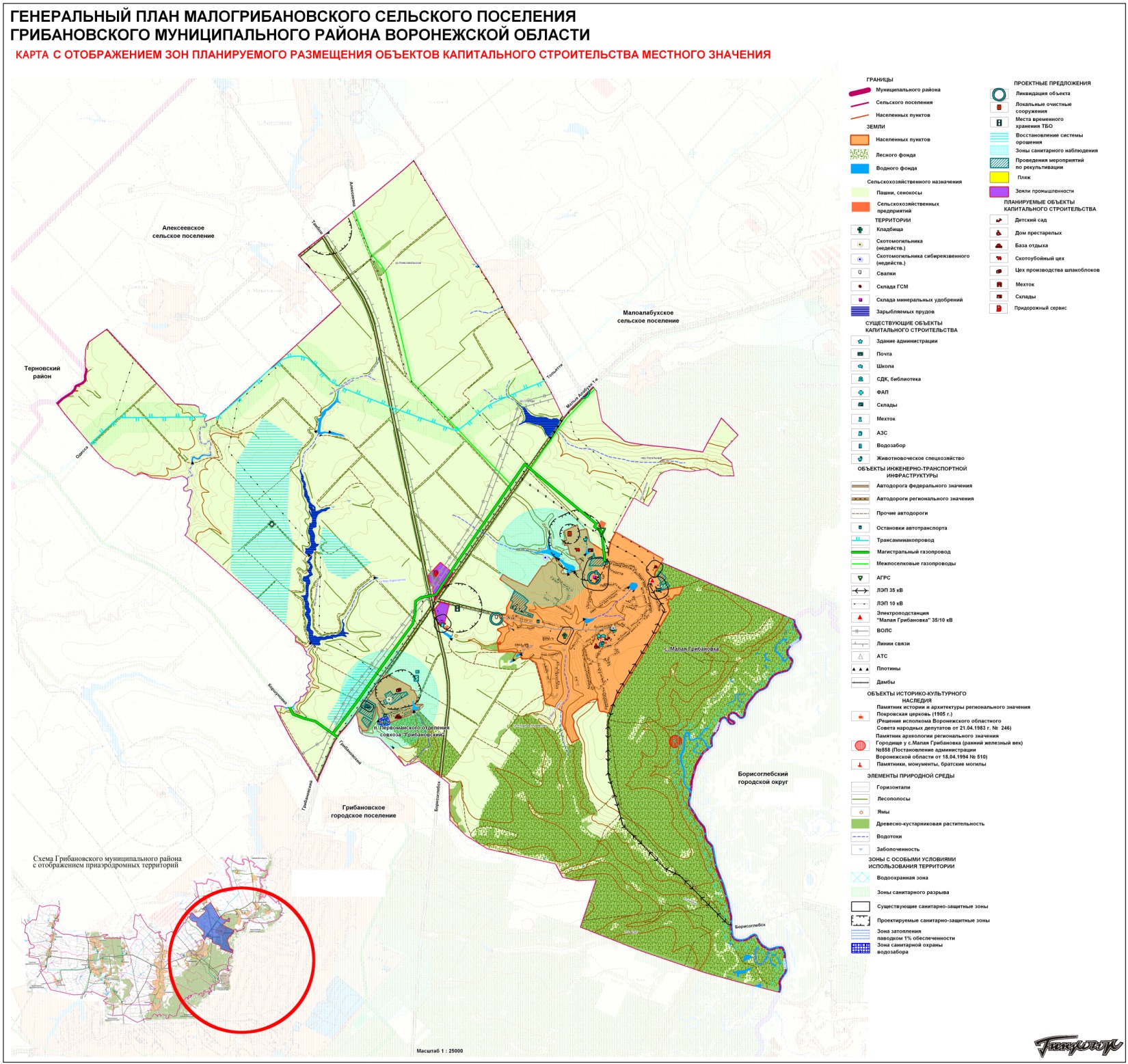 2. Обнародовать настоящее решение и разместить на официальном сайте сельского поселения в сети интернет.3. Настоящее решение вступает в силу со дня официального обнародования. Глава  сельского  поселения                                          Л.А.Мельникова1.3Устройство пляжа на участке с кадастровым номером 36:09:4305009:72 площадью 0,08 гаПервая очередьАдминистрация СП№ п/пНаименование мероприятияСроки реализации5Размещение многофункциональной зоны придорожного сервиса на двух земельных участках. Участок №1 с кадастровым  номером 36:09:4305009:71 площадью 6 га и  участок №2 36:09:4305016:90   площадью 3.7 га.Перевод этих земельных участков из земель сельскохозяйственного назначения в категорию земель промышленности, энергетики, транспорта, связи, радиовещания, телевидения, информатики, земли для обеспечения космической деятельности, земли обороны, безопасности и земель иного специального назначения.Первая очередь